   ┌                                                             ┐     2022-2023 оқу жылына колледжде      Кеңестер құрылуы туралы2013 жылдың 11 қыркүйегіндегі Қазақстан Республикасының білім және ғылым министрінің «Техникалық және кәсіптік, орта білімнен кейінгі білім беру ұйымдарының түрлері қызметінің үлгілік қағидаларын бекіту туралы» №369 бұйрығы негізінде, 2015 жылдың 23 қарашадағы №414-V Қазақстан Республикасының Еңбек кодексінің өзгертулері мен толықтырулары негізінде және 2022-2023 оқу жылының басталуына байланысты БҰЙЫРАМЫН: 1.1. 2022-2023 оқу жылына педагогикалық кеңес құрылсын.1.2. Кеңес келесі құрамда бекітілсін:Төрайымы: - Молдина Меруерт Айтмаганбетовна – колледж директорыХатшы:- Медеубаева Айнур Култасовна – оқытушы, әдіскер Оқытушылар құрамы:- Алькенова Меруерт Айдосовна – оқытушы, тәжірибелік жұмыс бойынша бөлім меңгерушісі- Абильдаева Айна Кенбаевна – оқытушы, тәрбие ісі жөніндегі директордың орынбасары- Айтмагамбетов Рустам Рашидович – оқытушы- Айтан Мадира Муратбеккызы – оқытушы- Акмаганбетова Майжан Нуритденовна – оқытушы- Алимбетова Зауреш Аленовна – оқытушы- Алимбетова Людмила Анатольевна – оқытушы- Альменова Алмагуль Жакановна – оқытушы, әдіскер- Гусманова Айнур Сергазыевна – оқытушы - Достанбекова Камажай Бектасовна – оқытушы- Еламан Аман Жұмагелдіұлы – оқытушы- Есіркеп Мөлдір Талғатқызы – оқытушы            - Жалгасбаева Жибек Карбозовна – оқытушы, әлеуметтік педагог- Жумабаева Зауземирхан Калжановна – оқытушы, мейірбике ісі бөлімінің меңгерушісі - Жумабекова Светлана Амерхановна – оқытушы- Жансарин Тулеген Бахытбекович – оқытушы- Ибадильдинов Тулеген Джамбекович – АҚ маманы- Ибраева Гулден Базылбековна – оқытушы- Игенова Бекзат Нурсутпаевна – оқытушы- Калиева Балкен Айтбековна – оқытушы- Калманбаева Айгуль Курметовна – оқытушы- Қаршыбек Әділет Ғалымжанұлы – оқытушы- Касимбеков Акат Салиевич – оқытушы- Касенов Садыкбек Касенович – оқытушы- Кенишбаева Гулзейнеп Тусупназаровна – оқытушы- Ким Нелли Сергеевна – оқытушы- Ким Татьяна Николаевна – оқытушы- Кожирбаев Дархан Курманаевич – оқытушы          - Коканова Тулиу Абуталиповна –  оқытушы, емдеу ісі бөлімінің меңгерушісі - Кушекова Гулнар – оқытушы- Малышева Наталья Владимировна – оқытушы- Мамраева Гулнар – оқытушы- Марткамалова Камшат Санаковна – оқытушы- Моторыкина Ольга Владимировна – оқытушы- Муканова Айгерим Рахимовна– оқытушы - Мусаева Акнур Торехановна – оқытушы- Нысамбаева Найля Мухаммедовна – оқытушы- Ораз Қайырлен Досқалиұлы – оқытушы- Оспанова Дария Шекербековна – оқытушы- Рахметова Жанна Оралхановна – оқытушы, тәрбие ісі жөніндегі директордың орынбасары- Садуева Феруза Хайдаралиевна – оқытушы- Сайлауова Аружан Дарханқызы – оқытушы - Токтыбаева Сабира Абдыхашимовна – оқу ісі жөніндегі директордың орынбасары- Тусупбекова Айнагул Еркиновна - оқытушы- Фазылова Миля Шарифовна – оқытушы- Цай Лариса Тимофеевна – оқытушы2.1. 2022-2023 оқу жылына әкімшілік кеңес құрылсын.2.2. Кеңес келесі құрамда бекітілсін:Төрайымы: - Молдина Меруерт Айтмаганбетовна – колледж директорыХатшы:- Жумабаева Зауземирхан Калжановна – мейірбике ісі бөлімінің меңгерушісіМүшелері:- Токтыбаева Сабира Абдыхашимовна – оқу ісі жөніндегі директордың орынбасары- Рахметова Жанна Оралхановна – тәрбие ісі жөніндегі директордың орынбасары- Абильдаева Айна Кенбаевна –  тәрбие ісі жөніндегі директордың орынбасары- Алькенова Меруерт Айдосовна – тәжірибелік жұмыс бойынша бөлім меңгерушісі- Коканова Тулиу Абуталиповна – емдеу ісі бөлімінің меңгерушісі- Альменова Алмагуль Жакановна – әдіскер3.1. 2022-2023 оқу жылына әдістемелік кеңес құрылсын.3.2. Кеңес келесі құрамда бекітілсін:Төрайымы: - Токтыбаева Сабира Абдыхашимовна – оқу ісі жөніндегі директордың орынбасарыХатшы:- Медеубаева Айнур Култасовна – оқытушы Мүшелері:- Рахметова Жанна Оралхановна – тәрбие ісі жөніндегі директордың орынбасары- Абильдаева Айна Кенбаевна –  тәрбие ісі жөніндегі директордың орынбасары- Алькенова Меруерт Айдосовна – оқытушы, оқу ісі жөніндегі директордың орынбасары, - Жумабаева Зауземирхан Калжановна – оқытушы, медбикелік іс бөлімінің меңерушісі- Коканова Тулиу Абуталиповна – оқытушы, емдеу ісі бөлімінің меңгерушісі - Альменова Алмагуль Жакановна – оқытушы, әдіскер, ЖББП ЦӘК төрайымы- Калманбаева Айгуль Курметовна – АП ЦӘК төрайымы- Фазылова Миля Шарифовна – оқытушы, ЖКП ЦӘК төрайымы- Кенишбаева Гулзейнеп Тусупназаровна – оқытушы, КЖ ЦӘК төрайымы4.1. 2022-2023 оқу жылына куратор кеңесі құрылсын.4.2. Кеңес келесі құрамда бекітілсін:Төрайымы: - Рахметова Жанна Оралхановна – тәрбие ісі жөніндегі директордың орынбасары          - Абильдаева Айна Кенбаевна –  тәрбие ісі жөніндегі директордың орынбасары Мүшелері:- Айтан Мадира Муратбеккызы – оқытушы- Алимбетова Зауреш Аленовна – оқытушы- Альменова Алмагуль Жакановна – оқытушы- Гусманова Айнур Сергазыевна – оқытушы - Достанбекова Камажай Бектасовна – оқытушы- Есіркеп Мөлдір Талғатқызы – оқытушы            - Жалгасбаева Жибек Карбозовна – оқытушы- Жумабаева Зауземирхан Калжановна – оқытушы - Жансарин Тулеген Бахытбекович – оқытушы- Игенова Бекзат Нурсутпаевна – оқытушы- Калманбаева Айгуль Курметовна – оқытушы- Қаршыбек Әділет Ғалымжанұлы – оқытушы- Кенишбаева Гулзейнеп Тусупназаровна – оқытушы- Ким Татьяна Николаевна – оқытушы- Кожирбаев Дархан Курманаевич – оқытушы          - Малышева Наталья Владимировна – оқытушы- Мамраева Гулнар – оқытушы- Медеубаева Айнур Култасовна – оқытушы- Моторыкина Ольга Владимировна – оқытушы- Муканова Айгерим Рахимовна– оқытушы - Ораз Қайырлен Досқалиұлы – оқытушы- Оспанова Дария Шекербековна – оқытушы- Сайлауова Аружан Дарханқызы – оқытушы - Тусупбекова Айнагул Еркиновна - оқытушы- Фазылова Миля Шарифовна – оқытушы- Цай Лариса Тимофеевна – оқытушы5.1. 2022-2023 оқу жылына педагогикалық этика кеңесі құрылсын. 5.2. Кеңес келесі құрамда бекітілсін:Төрайымы:- Кушекова Гулнар – оқытушы Мүшелері:- Мусаева Акнур Торехановна– оқытушы - Достанбекова Камажай Бектасовна – оқытушы - Ким Татьяна Николаевна– оқытушы- Мамраева Гулнар – оқытушы - Оспанова Дария Шекербековна – оқытушы, психолог - Фазылова Миля Шарифовна – оқытушы, кәсіподақ комитетінің төрайымы6.1. 2022-2023 оқу жылына Келісу комиссисы ҚҰРЫЛСЫН.6.2. Комиссия келесі құрамда БЕКІТІЛСІН:Төрайымы:              - Токтыбаева Сабира Абдыхашимовна – оқу ісі жөніндегі директордың орынбасары Мүшелері:- Алиакпарова Гульмира Ауезовна – шаруашылық меңгерушісі- Фазылова Миля Шарифовна – оқытушы, кәсіподақ комитетінің төрайымы- Ибадильдинов Тулеген Джамбекович – АҚ маманы, кәсіподақ комитетінің мүшесі- Коканова Тулиу Абуталиповна – оқытушы, ЕІ бөлімінің меңгерушісі7.1. 2022-2024 оқу жылдарға Ұжымдық шартты әзірлеу комиссиясы ҚҰРЫЛСЫН.7.2. Кеңес келесі құрамда БЕКІТІЛСІН:Мүшелері:- Фазылова Миля Шарифовна – оқытушы, кәсіподақ комитетінің төрайымы, жұмыскерлер тарапынан- Коканова Тулиу Абуталиповна – ЕІ бөлімінің меңгерушісі, әкімшілік тарапынан- Ибадильдинов Тулеген Джамбекович – АҚ маманы, кәсіподақ комитетінің мүшесі, жұмыскерлер тарапынан- Ораз Қайырлен Досқалиұлы – оқытушы, кәсіподақ комитетінің мүшесі, жұмыскерлер тарапынанВизы: _______________________________________   ┌                                                        ┐      О создании Советов в колледже      на 2022-2023 учебный годНа основании приказа министра образования и науки Республики Казахстан от 11 сентября 2013 года №369 «Типовые правила деятельности видов организаций технического и профессионального, послесреднего образования» и на основании изменении и дополнении Трудового Кодекса Республики Казахстан от 23 ноября 2015 №414-V а также началом  2022-2023 учебного года приказываю:1.1. создать педагогический совет на 2022-2023 учебный год.1.2. утвердить Совет в следующем составе:Председатель:- Молдина Меруерт Айтмаганбетовна  – директор колледжа Секретарь:- Медеубаева Айнур Култасовна – преподаватель, методист Преподавательский состав:- Алькенова Меруерт Айдосовна – преподаватель, заведующий отделением по практической работе - Абильдаева Айна Кенбаевна – преподаватель, заместитель директора по воспитательной работе- Айтмагамбетов Рустам Рашидович – преподаватель- Айтан Мадира Муратбеккызы – преподаватель- Акмаганбетова Майжан Нуритденовна – преподаватель- Алимбетова Зауреш Аленовна – преподаватель- Алимбетова Людмила Анатольевна – преподаватель- Альменова Алмагуль Жакановна – преподаватель, методист- Гусманова Айнур сергазыевна – преподаватель - Достанбекова Камажай Бектасовна – преподаватель- Еламан Аман Жұмагелдіұлы – преподаватель- Есіркеп Мөлдір Талғатқызы – преподаватель- Жалгасбаева Жибек Карбозовна – преподаватель, соцпедагог- Жумабаева Зауземирхан Калжановна – преподаватель, заведующий отделением сестринского дела- Жумабекова Светлана Амерхановна – преподаватель- Жансарин Тулеген Бахытбекович – преподаватель- Ибадильдинов Тулеген Джамбекович – специалист по ГО- Ибраева Гулден Базылбековна – преподаватель- Игенова Бекзат Нурсутпаевна – преподаватель- Калиева Балкен Айтбековна – преподаватель- Калманбаева Айгуль Курметовна – преподаватель- Қаршыбек Әділет Ғалымжанұлы – преподаватель- Касимбеков Акат Салиевич - преподаватель- Касенов Садыкбек Касенович – преподаватель- Ким Нелли Сергеевна – преподаватель- Ким Татьяна Николаевна – преподаватель- Кенишбаева Гулзейнеп Тусупназаровна - Кожирбаев Дархан Курманаевич – преподаватель- Коканова Тулиу Абуталиповна – преподаватель, заведующий отделением лечебного дела- Кушекова Гулнар – преподаватель- Малышева Наталья Владимировна – преподаватель- Мамраева Гулнар – преподаватель- Марткамалова Камшат Санаковна – преподаватель- Моторыкина Ольга Владимировна – преподаватель- Муканова Айгерим Рахимовна– преподаватель - Мусаева Акнур Торехановна – преподаватель- Нысамбаева Найля Мухаммедовна – преподаватель- Ораз Қайырлен Досқалиұлы – преподаватель- Оспанова Дария Шекербековна – преподаватель- Садуева Феруза Хайдаралиевна – преподаватель- Сайлауова Аружан Дарханқызы – преподаватель- Рахметова Жанна Оралхановна – преподаватель, заместитель директора по воспитательной работе- Токтыбаева Сабира Абдыхашимовна – заместитель директора по учебной работе- Тусупбекова Айнагул Еркиновна - преподаватель- Фазылова Миля Шарифовна – преподаватель- Цай Лариса Тимофеевна – преподаватель2.1. создать административный совет на 2022-2023 учебный год.2.2. утвердить Совет в следующем составе:Председатель:- Молдина Меруерт Айтмаганбетовна – директор колледжа Секретарь:- Жумабаева Зауземирхан Калжановна – заведующий отделением сестринского делаЧлены:- Токтыбаева Сабира Абдыхашимовна – заместитель директора по учебной работе- Рахметова Жанна Оралхановна – заместитель директора по воспитательной работе- Абильдаева Айна Кенбаевна – заместитель директора по воспитательной работе- Алькенова Меруерт Айдосовна – заведующий отделение по практической работе- Коканова Тулиу Абуталиповна – заведующий отделением лечебного дела - Альменова Алмагуль Жакановна – методист3.1. создать методический совет на 2022-2023 учебный год.3.2. утвердить Совет в следующем составе:Председатель:- Токтыбаева Сабира Абдыхашимовна – заместитель директора по учебной работеСекретарь:- Медеубаева Айнур Култасовна – преподавательЧлены:- Рахметова Жанна Оралхановна – заместитель директора по воспитательной работе- Абильдаева Айна Кенбаевна – заместитель директора по воспитательной работе- Алькенова Меруерт Айдосовна – преподаватель, заведующий отделением по практической работе- Жумабаева Зауземирхан Калжановна – преподаватель, заведующий отделением сестринского дела- Коканова Тулиу Абуталиповна – преподаватель, заведующий отделением лечебного дела- Альменова Алмагуль Жакановна – преподаватель, методист, председатель ЦМК ООД- Калманбаева Айгуль Курметовна – преподаватель, председатель ЦМК СД- Фазылова Миля Шарифовна – преподаватель, председатель ЦМК ОПД- Кенишбаева Гулзейнеп Тусупназаровна – преподаватель, председатель ЦМК КР4.1. создать совет кураторов на 2022-2023 учебный год.4.2. утвердить Совет в следующем составе:Председатель:- Рахметова Жанна Оралхановна – заместитель директора по воспитательной работе- Абильдаева Айна Кенбаевна – заместитель директора по воспитательной работеЧлены:- Айтан Мадира Муратбеккызы – преподаватель- Алимбетова Зауреш Аленовна – преподаватель- Альменова Алмагуль Жакановна – преподаватель- Гусманова Айнур Сергазыевна – преподаватель- Достанбекова Камажай Бектасовна – преподаватель- Есіркеп Мөлдір Талғатқызы – преподаватель            - Жалгасбаева Жибек Карбозовна – преподаватель- Жумабаева Зауземирхан Калжановна – преподаватель - Жансарин Тулеген Бахытбекович – преподаватель- Игенова Бекзат Нурсутпаевна – преподаватель- Калманбаева Айгуль Курметовна – преподаватель- Қаршыбек Әділет Ғалымжанұлы – преподаватель- Кенишбаева Гулзейнеп Тусупназаровна – преподаватель- Ким Татьяна Николаевна – преподаватель- Кожирбаев Дархан Курманаевич – преподаватель              - Малышева Наталья Владимировна – преподаватель- Мамраева Гулнар – преподаватель- Медеубаева Айнур Култасовна – преподаватель- Моторыкина Ольга Владимировна – преподаватель- Муканова Айгерим Рахимовна – преподаватель - Ораз Қайырлен Досқалиұлы – преподаватель- Оспанова Дария Шекербековна – преподаватель- Сайлауова Аружан Дарханқызы – преподаватель - Тусупбекова Айнагул Еркиновна - преподаватель- Фазылова Миля Шарифовна – преподаватель- Цай Лариса Тимофеевна – преподаватель5.1. создать совет по педагогической этике на 2022-2023 учебный год.5.2. утвердить Совет в следующем составе:Председатель:- Кушекова Гулнар – преподавательЧлены:- Мусаева Акнур Торехановна – преподаватель- Достанбекова Камажай Бектасовна – преподаватель- Ким Татьяна Николаевна – преподаватель- Мамраева Гулнар – преподаватель- Оспанова Дария Шекербековна – преподаватель, психолог- Фазылова Миля Шарифовна – преподаватель, председатель профсоюзного комитета6.1. создать Согласительную комиссию на 2022-2023 учебный год.6.2. утвердить комиссию в следующем составе:Председатель:- Токтыбаева Сабира Абдыхашимовна – заместитель директора по учебной работеЧлены:- Алиакпарова Гульмира Ауезовна - заведующая хозяйством - Фазылова Миля Шарифовна – преподаватель, председатель профсоюзного комитета- Ибадильдинов Тулеген Джамбекович – специалист по ГО, член профсоюзного комитета- Коканова Тулиу Абуталиповна – преподаватель, заведующая отделением ЛД7.1. создать комиссию по разработке коллективного договора на 2022-2024 годы.7.2. утвердить комиссию в следующем составе:Члены:- Фазылова Миля Шарифовна – преподаватель, председатель профсоюзного комитета, со стороны работников- Коканова Тулиу Абуталиповна – преподаватель, заведующая отделением ЛД, со стороны администрации- Ибадильдинов Тулеген Джамбекович – специалист по ГО, член профсоюзного комитета, со стороны работников- Ораз Қайырлен Досқалиұлы – преподаватель, член профсоюзного комитета, со стороны работниковВизы: _______________________________________Қарағанды облысы денсаулық сақтау басқармасының «Жезқазған қаласының жоғары медициналық колледжі» шаруашылық жүргізу құқығындағы коммуналдық мемлекеттік кәсіпорыныБҰЙРЫҚ01 қыркүйек  2022 жыл Жезқазған қаласы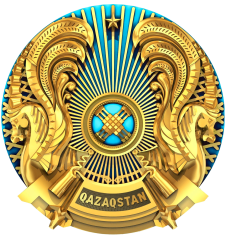 Коммунальное государственное предприятие на праве хозяйственного ведения«Высший медицинский колледж города Жезказган» управления здравоохранения Карагандинской областиПРИКАЗ№ 60  к город ЖезказганДиректор____________________________М. МолдинаҚарағанды облысы денсаулық сақтау басқармасының «Жезқазған қаласының жоғары медициналық колледжі» шаруашылық жүргізу құқығындағы коммуналдық мемлекеттік кәсіпорыныБҰЙРЫҚ01 қыркүйек 2022 жыл Жезқазған қаласыКоммунальное государственное предприятие на праве хозяйственного ведения«Высший медицинский колледж города Жезказган» управления здравоохранения Карагандинской областиПРИКАЗ№ 60  к город ЖезказганДиректор____________________________М. Молдина